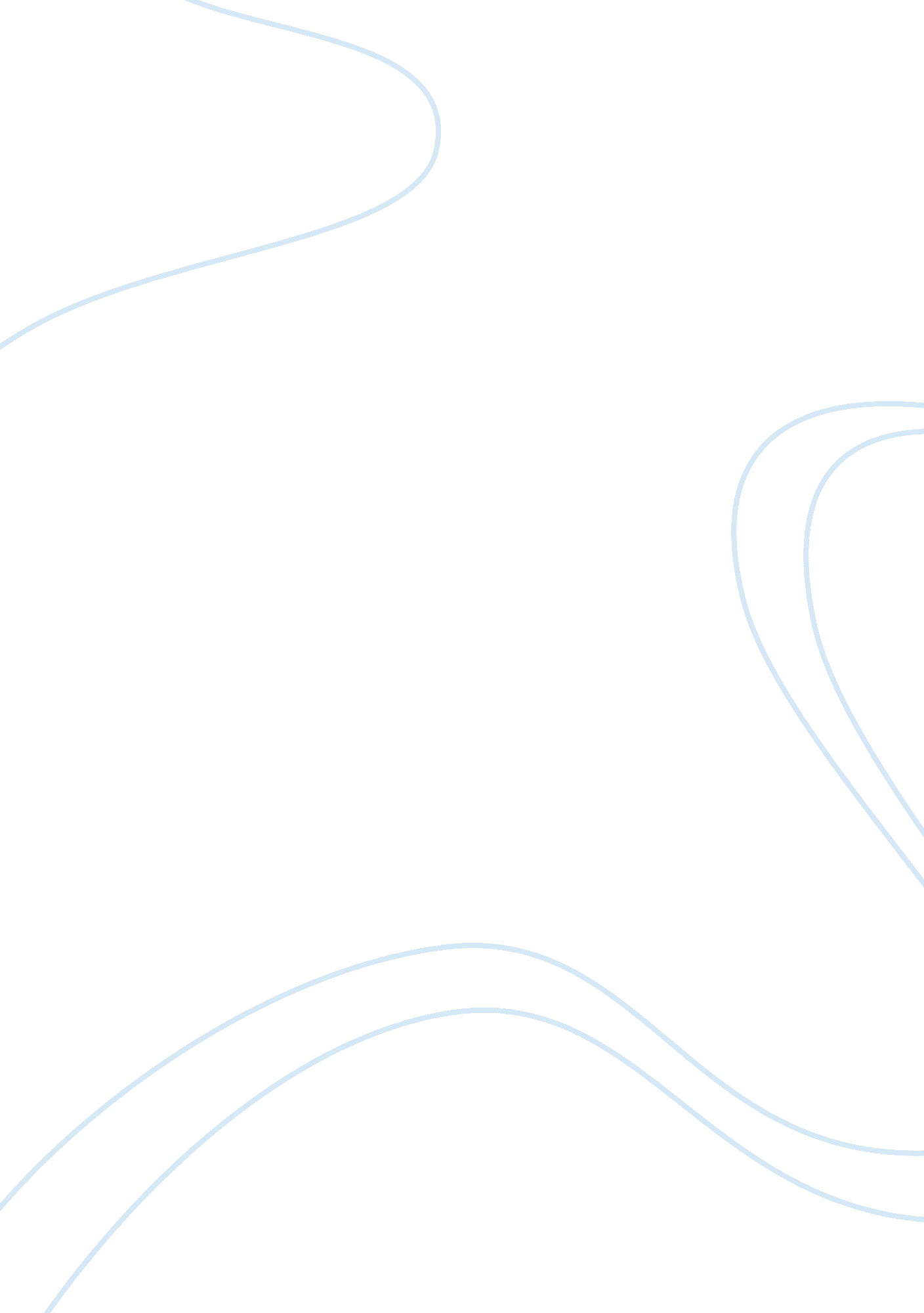 Homer’s the odyssey and joseph campbell’s the monomyth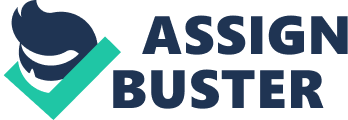 The call to adventure. The refusal of the call, the supernatural aid, the threshold crossing, and the belly of the whale. Odysseus is called to go to the Trojan War. But, Helen (Odysseus’ wife) gave birth to their baby boy. And all the Greek rulers go to go to Troy. So Odysseus was called to adventure. For the refusal of the call, Odysseus doesn’t want to leave home, so he feigns insanity by working Madison Kelly Page2 on the seashore with a horse and a bull harnessed together and sowing salt. The man sent to recruit him, Polyamides, proves that he was sane by placing his son, Telemachos path of the team. When Athena showed up to help Odysseus, she gives him a supernatural aid. When Telemachos and Odysseus are out of Ithaca, this is when threshold crossing. When Odysseus was at his worst, this was when he was on the boat to troy, and he doubted himself. In addition to the separation stage, The Book The Odyssey has the struggle/initiation stage. Odysseus meets two goddesses named Calypso, and Circe. And the meeting with the Temptress is when he meets Circe and she wants him to stay there forever, and marry her. But Odysseus loves Penelope too much to leave and never go back to her. Odysseus has set his mind to getting back to Ithaca somehow. So Odysseus has turned Circe down. The Ultimate boon is when Circe agrees to let Odysseus go back home, but Odysseus has to find his way home himself. So he tries to go through the water (swim) but Poseidon wants to see him struggle. The last stage of the story is when Odysseus is trying to get home. This stage is called the Return/ Reintegration stage. Poseidon wants to see Odysseus suffer, but not die. So when Odysseus is swimming, Poseidon creates massive waves so it is hard for him to get home. But then Athena helps him again, and Poseidon stops, and Odysseus is back to Ithica, but instead of going right back, Athena turns him into a beggar so no one knows it is him. When Penelope has made a quest, who ever can string the bow (a task which only Odysseus can do) will be Penelope`s wife. But no one can do it. 